ATIVIDADE 02Escreva a frase usando a preposition of place – preposição de lugar – correspondente a posição onde a flor está. Veja o exemplo.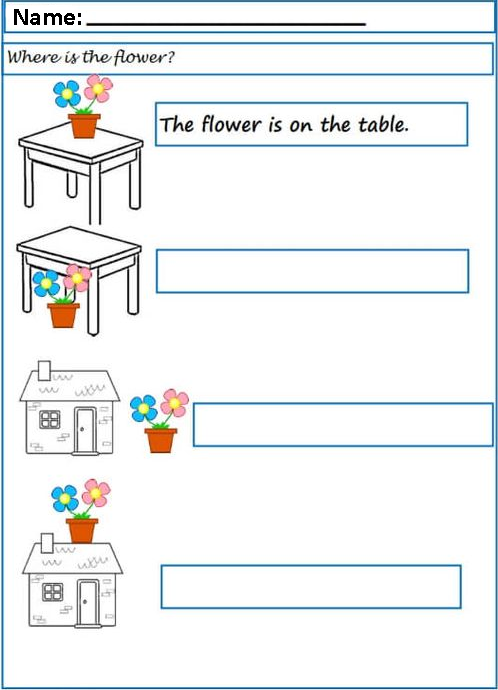 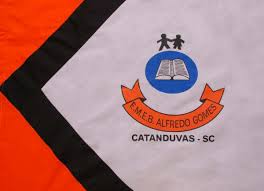 ESCOLA MUNICIPAL DE EDUCAÇÃO BÁSICA ALFREDO GOMES.DIRETORA: IVÂNIA NORA.ASSESSORA PEDAGÓGICA: SIMONE ANDRÉA CARL.ASSESSORA TÉCNICA ADM.: TANIA N. DE ÁVILA.PROFESSOR: GIOVANI CAVALHEIRO DISCIPLINA: LÍNGUA  INGLESACATANDUVAS – SCANO 2020  - TURMA 5º ANO